Pressmeddelande
Stockholm/München: 2023.10.04
Presskontakt: kajsa.ekelund@flixbus.comNästa stopp Chile! Nu intar Flix sin fyrtioandra marknad
Den femte oktober startar Flix busstrafik i Chile. Landet blir därmed bolagets fyrtioandra marknad där tre nya linjer läggs till i Flix nätverk. 	–Äntligen kan vi välkomna Chile till vårt nätverk. Det finns en efterfrågan på hållbara och prisvärda resor i landet som vi hoppas kunna tillfredsställa. Vår expansion till Chile markerar en spännande milstolpe i vår tillväxtresa. Vi ser fram emot att skapa minnesvärda upplevelser för våra kunder och bidra till att främja turismen i landet, säger André Schwämmlein, VD och medgrundare på Flix.FlixBus kommer att trafikera städerna Santiago – Coquimbo, Santiago - Viña del Mar och Santiago - San Antonio. Under de kommande månaderna planerar Flix att utveckla nätverket ytterligare. Likt FlixBus övriga marknader kommer trafiken att köras av lokala busspartners. Biljettpriset är från 10 kronor. 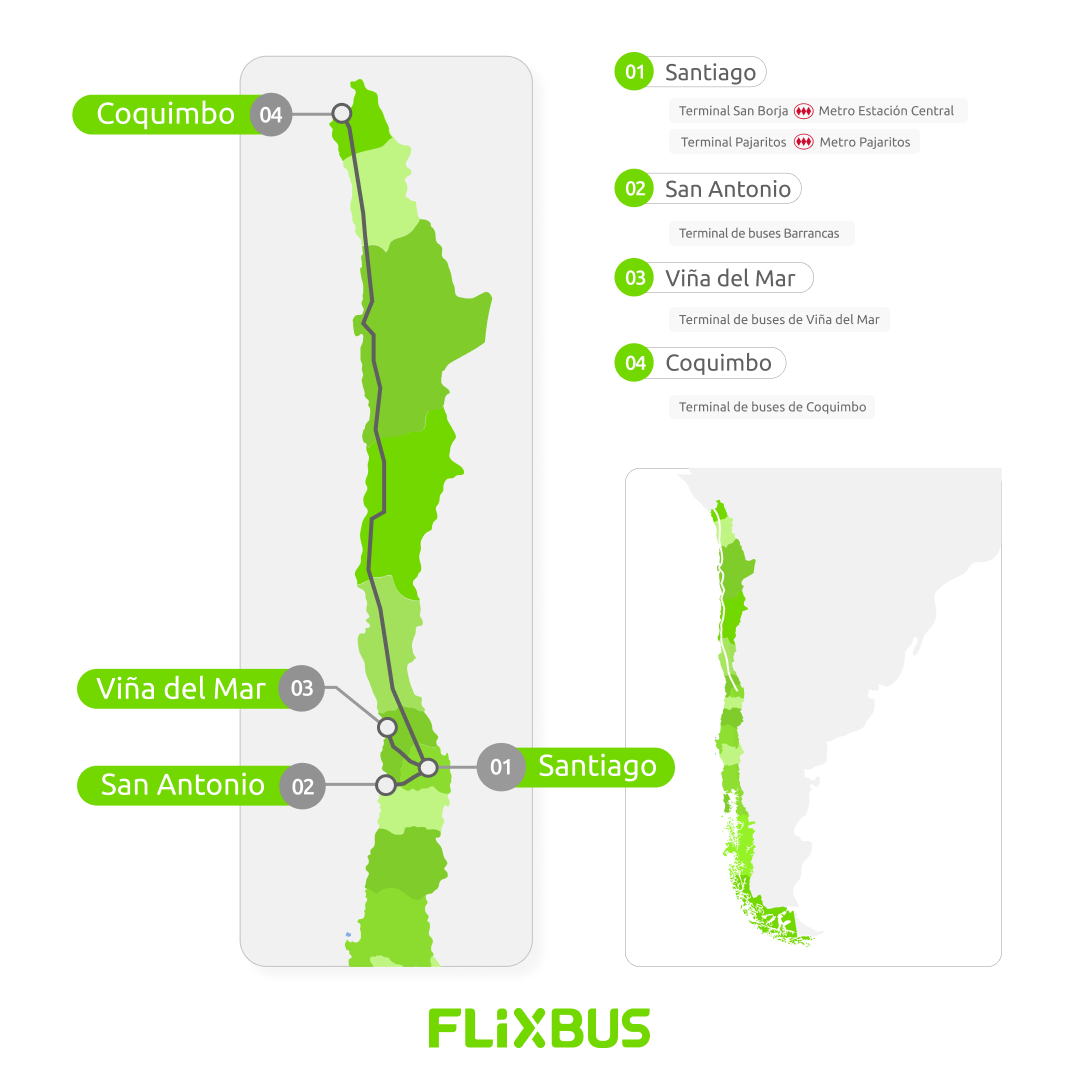 